Прилог 4.Извештај произвођача, односно овлашћеног представника произвођача о инцидентуManufacturer’s/Authorized representative Incident ReportMedical Devices Vigilance System(MEDDEV 2.12/1 rev 8)Подношење овог извештаја не представља закључак произвођача, односно овлашћеног представника или Агенције да је садржај овог извештаја потпун или тачан, да је наведено медицинско средство неисправно на било који начин, односно да је медицинско средство изазвало или допринело наводној смрти или погоршању стања здравља било ког лица./ Submission of this report does not, in itself, represent a conclusion by the manufacturer and / or authorized representative or the National Competent Authority that the content of this report is complete or accurate, that the medical device(s) listed failed in any manner and/or that the medical device(s) caused or contributed to the alleged death or deterioration in the state of the health of any person.Потврђујем да су информације које су изнете тачне по мом најбољем сазнању./ I affirm that the information given above is correct to the best of my knowledge. Име/Name:                                                           Град/City:                                    Датум/Date:1. Административне информације/Administrative information1. Административне информације/Administrative information1. Административне информације/Administrative informationПрималац/Recipient:Агенција за лекове и медицинска средства СрбијеВојводе Степе 458БеоградПрималац/Recipient:Агенција за лекове и медицинска средства СрбијеВојводе Степе 458БеоградПростор за потврду пријема Агенције (~ 60 x 40 mm)/Stamp box for the Competent Authority (~ 60 x 40 mm):Датум пријављивања/Date of this report:Датум пријављивања/Date of this report:Датум пријављивања/Date of this report:Референтни број додељен од произвођача/Reference number assigned by the manufacturer:Референтни број додељен од произвођача/Reference number assigned by the manufacturer:Референтни број додељен од произвођача/Reference number assigned by the manufacturer:Референтни број додељен од Агенције/Reference number assigned by NCA:Референтни број додељен од Агенције/Reference number assigned by NCA:Референтни број додељен од Агенције/Reference number assigned by NCA:Тип извештаја/Type of report: почетни извештај/Initial report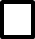  пратећи извештај/Follow-up report комбинација почетног и завршног извештаја/Combined Initial and final report завршни извештај/Final reportТип извештаја/Type of report: почетни извештај/Initial report пратећи извештај/Follow-up report комбинација почетног и завршног извештаја/Combined Initial and final report завршни извештај/Final reportТип извештаја/Type of report: почетни извештај/Initial report пратећи извештај/Follow-up report комбинација почетног и завршног извештаја/Combined Initial and final report завршни извештај/Final reportДа ли инцидент представља озбиљну претњу по јавно здравље/: да/yes не/noДа ли инцидент представља озбиљну претњу по јавно здравље/: да/yes не/noДа ли инцидент представља озбиљну претњу по јавно здравље/: да/yes не/noКласификација инцидента/: смрт/Death неочекивано озбиљно погоршање здравственог стања/Unanticipated serious deterioration in state of health други инцидент који се пријављује/All other reportable incidentsКласификација инцидента/: смрт/Death неочекивано озбиљно погоршање здравственог стања/Unanticipated serious deterioration in state of health други инцидент који се пријављује/All other reportable incidentsКласификација инцидента/: смрт/Death неочекивано озбиљно погоршање здравственог стања/Unanticipated serious deterioration in state of health други инцидент који се пријављује/All other reportable incidentsДруги надлежни органи којима је овај извештај послат/Identify to what other NCAs this report was also sent:Други надлежни органи којима је овај извештај послат/Identify to what other NCAs this report was also sent:Други надлежни органи којима је овај извештај послат/Identify to what other NCAs this report was also sent:2. Информације о подносиоцу извештаја/Information on submitter of the report:2. Информације о подносиоцу извештаја/Information on submitter of the report:2. Информације о подносиоцу извештаја/Information on submitter of the report: произвођач/manufacturer овлашћени представник произвођача/authorized representative in the Republic of Serbia друго (идентификовати улогу)/others (identify the role): произвођач/manufacturer овлашћени представник произвођача/authorized representative in the Republic of Serbia друго (идентификовати улогу)/others (identify the role): произвођач/manufacturer овлашћени представник произвођача/authorized representative in the Republic of Serbia друго (идентификовати улогу)/others (identify the role):3.  Информације о произвођачу/Manufacturer information3.  Информације о произвођачу/Manufacturer information3.  Информације о произвођачу/Manufacturer informationНазив/Name:Назив/Name:Назив/Name:Лице одговорно за вигиланцу/Name of Contact Point for vigilance:Лице одговорно за вигиланцу/Name of Contact Point for vigilance:Лице одговорно за вигиланцу/Name of Contact Point for vigilance:Адреса/Address:Адреса/Address:Адреса/Address:Поштански код/Postal code:Град/City:Град/City:Телефон/Phone:Факс/Fax:Факс/Fax:E-mail:Држава/Country:Држава/Country:4. Информације о овлашћеном представнику/Authorized Representative information in the Republic of Serbia4. Информације о овлашћеном представнику/Authorized Representative information in the Republic of Serbia4. Информације о овлашћеном представнику/Authorized Representative information in the Republic of SerbiaНазив/Name:Назив/Name:Назив/Name:Лице одговорно за вигиланцу/Name of Contact Point for vigilance:Лице одговорно за вигиланцу/Name of Contact Point for vigilance:Лице одговорно за вигиланцу/Name of Contact Point for vigilance:Адреса/Address:Адреса/Address:Адреса/Address:Поштански код/Postal code:Град/City:Град/City:Телефон/Phone:Факс/Fax:Факс/Fax:E-mail:Држава/Country:Држава/Country:5. Информације о другом подносиоцу извештаја/Submitter’s information (if different from section 3 or 4)5. Информације о другом подносиоцу извештаја/Submitter’s information (if different from section 3 or 4)5. Информације о другом подносиоцу извештаја/Submitter’s information (if different from section 3 or 4)Назив/Name:Назив/Name:Назив/Name:Контакт лице/Contact Point:Контакт лице/Contact Point:Контакт лице/Contact Point:Адреса/Address:Адреса/Address:Адреса/Address:Поштански код/Postal code:Град/City:Град/City:Телефон/Phone:Факс/Fax:Факс/Fax:E-mail:Држава/Country:Држава/Country:6. Информације о медицинском средству/Medical device information6. Информације о медицинском средству/Medical device information6. Информације о медицинском средству/Medical device information Класа медицинског средства/Medical device risk class:    Класа медицинског средства/Medical device risk class:    Класа медицинског средства/Medical device risk class:   Номенкалатурни систем/Nomenclature code  (препоручује се GMDN/EDMA/referable GMDN/EDMA):Номенкалатурни код/Nomenclature code:Номенкалатурни код/Nomenclature code:Номенкалатурни текст/Nomenclature text:Номенкалатурни текст/Nomenclature text:Номенкалатурни текст/Nomenclature text:Комерцијално име/бренд/марка/Commercial name/brand name/make:Комерцијално име/бренд/марка/Commercial name/brand name/make:Комерцијално име/бренд/марка/Commercial name/brand name/make:Група генеричких медицинских средстава/Generic device group:Група генеричких медицинских средстава/Generic device group:Група генеричких медицинских средстава/Generic device group:Серијски број (ако је примењиво)/Serial number(s) (if applicable):Број серије/лота (ако је примењиво)/lot/batch number(s) (if applicable):Број серије/лота (ако је примењиво)/lot/batch number(s) (if applicable):Број верзије софтвера (ако је примењиво)/Software version number (if applicable):Број верзије софтвера (ако је примењиво)/Software version number (if applicable):Број верзије софтвера (ако је примењиво)/Software version number (if applicable):Датум производње/Device Manufacturing date:Датум истека/Expiry date:Датум истека/Expiry date:Датум имплантације (само за импланте)/Date of implantation (only for implants):Датум експлантације (само за импланте)/Date of explantation (only for implants):Датум експлантације (само за импланте)/Date of explantation (only for implants):Трајање имплантације (попуњава се ако су тачни датуми имплантације и експлантације непознати)/The period om implantation (only if the dates for implantation and explantation are unkown):Трајање имплантације (попуњава се ако су тачни датуми имплантације и експлантације непознати)/The period om implantation (only if the dates for implantation and explantation are unkown):Трајање имплантације (попуњава се ако су тачни датуми имплантације и експлантације непознати)/The period om implantation (only if the dates for implantation and explantation are unkown):Прибор/повезано медицинско средство (ако је примењиво)/Accessories/associated device (if applicable):Прибор/повезано медицинско средство (ако је примењиво)/Accessories/associated device (if applicable):Прибор/повезано медицинско средство (ако је примењиво)/Accessories/associated device (if applicable):Јединствени број и назив тела за оцењивање усаглашености/Unique number and Name of Notified Body:Јединствени број и назив тела за оцењивање усаглашености/Unique number and Name of Notified Body:Јединствени број и назив тела за оцењивање усаглашености/Unique number and Name of Notified Body:7. Информације о инциденту/Incident information7. Информације о инциденту/Incident information7. Информације о инциденту/Incident informationРеферентни број извештаја корисника/User facility report reference number, if applicable:Референтни број извештаја корисника/User facility report reference number, if applicable:Референтни број извештаја корисника/User facility report reference number, if applicable:Датум сазнања произвођача, односно овлашћеног представника произвођача /Manufacturers/Authorized representative awareness date:Датум сазнања произвођача, односно овлашћеног представника произвођача /Manufacturers/Authorized representative awareness date:Датум сазнања произвођача, односно овлашћеног представника произвођача /Manufacturers/Authorized representative awareness date:Датум дешавања инцидента/Date the incident occurred:Датум дешавања инцидента/Date the incident occurred:Датум дешавања инцидента/Date the incident occurred:Опис инцидента/Incident description narrative:Опис инцидента/Incident description narrative:Опис инцидента/Incident description narrative:Број укључених пацијената (ако је познат)/Number of patients involved (if known):Број укључених медицинских средстава (ако је познат)/Number of medical devices involved (if known):Број укључених медицинских средстава (ако је познат)/Number of medical devices involved (if known):Тренутна локација/смештај медицинског средства (ако је познат)/Medical device current location/disposition (if known):Тренутна локација/смештај медицинског средства (ако је познат)/Medical device current location/disposition (if known):Тренутна локација/смештај медицинског средства (ако је познат)/Medical device current location/disposition (if known):Руковалац медицинским средством у време инцидента/Operator of the medical device at the time of incident: здравствени радник /health care professional                                 пацијент/patient друго лице/otherРуковалац медицинским средством у време инцидента/Operator of the medical device at the time of incident: здравствени радник /health care professional                                 пацијент/patient друго лице/otherРуковалац медицинским средством у време инцидента/Operator of the medical device at the time of incident: здравствени радник /health care professional                                 пацијент/patient друго лице/otherУпотреба медицинског средства (одаберите из наведеног пописа)/Usage of the medical device (select from list below)Употреба медицинског средства (одаберите из наведеног пописа)/Usage of the medical device (select from list below) иницијално кориштење/initial use поновно коришћење вишекратног медицинског   средства/reuse of a reusable medical device остало (молимо наведите)/other (please specify) проблем примећен пре употребе/                                    problem noted prior use поновно коришћење једнократног медицинског средства/reuse of a single use medical device сервисом или другим начином обновљени производ/ re-serviced/refurbished8. Информације о пацијенту/Patient information:8. Информације о пацијенту/Patient information:Последица за пацијента/Patient outcome:Последица за пацијента/Patient outcome:Мере лечења предузете од здравствене установе за збрињавање пацијента/Remedial action taken by the healthcare facility relevant to the care of the patient:Мере лечења предузете од здравствене установе за збрињавање пацијента/Remedial action taken by the healthcare facility relevant to the care of the patient:Године живота пацијента у време дешавања инцидента, ако је примењиво/Age of the patient at the time of incident, if applicable:Године живота пацијента у време дешавања инцидента, ако је примењиво/Age of the patient at the time of incident, if applicable:Пол, ако је примењиво/Gender, if applicable: женски/female                                                            мушки/maleПол, ако је примењиво/Gender, if applicable: женски/female                                                            мушки/maleТежина у килограмима, ако је примењиво/Weight in kilograms, if applicable:Тежина у килограмима, ако је примењиво/Weight in kilograms, if applicable:9. Информације о здравственој установи/Healthcare facility information9. Информације о здравственој установи/Healthcare facility informationИме здравствене установе/Name of the health care facility:Име здравствене установе/Name of the health care facility:Координатор за вигиланцу/Vigilance Coordinator (Contact person within the facility):Координатор за вигиланцу/Vigilance Coordinator (Contact person within the facility):Поштански код/Postal code:Град/City:Телефон/Phone:Факс/Fax:E-mail:Држава/Country:10. Прелиминарни коментари произвођача, односно овлашћеног представника произвођача (почетни/пратећи извештај)/Manufacturer’s/Authorized representative preliminary comments (Initial/Follow-up report):10. Прелиминарни коментари произвођача, односно овлашћеног представника произвођача (почетни/пратећи извештај)/Manufacturer’s/Authorized representative preliminary comments (Initial/Follow-up report):Прелиминарна анализа/Preliminary analysis:Прелиминарна анализа/Preliminary analysis:Почетне имплементиране корективне/превентивне мере / Initial implemented corrective actions/preventive actions:Почетне имплементиране корективне/превентивне мере / Initial implemented corrective actions/preventive actions:Очекивани датум наредног извештаја/ Expected date of next report:Очекивани датум наредног извештаја/ Expected date of next report:11. Резултати завршног истраживања произвођача, односно овлашћеног представника произвођача (завршни извештај)/ Results of manufacturers/authorized representative final investigation (Final report):11. Резултати завршног истраживања произвођача, односно овлашћеног представника произвођача (завршни извештај)/ Results of manufacturers/authorized representative final investigation (Final report):Резултат анализе медицинског средства/Device analysis results:Резултат анализе медицинског средства/Device analysis results:Предузете корективне/превентивне мере/Сигурносна корективна мера на терену/ Remedial action/corrective action/preventive action / Field Safety Corrective Action:Напомена: у случају Сигурносне корективне мере на терену подноси се Прилог 5./ NOTE: In the case of a FSCA the submitter needs to fill in the form of Annex 5Предузете корективне/превентивне мере/Сигурносна корективна мера на терену/ Remedial action/corrective action/preventive action / Field Safety Corrective Action:Напомена: у случају Сигурносне корективне мере на терену подноси се Прилог 5./ NOTE: In the case of a FSCA the submitter needs to fill in the form of Annex 5Временски оквир за имплементацију идентификованих мера/ Time schedule for the implementation of the identified actions:Временски оквир за имплементацију идентификованих мера/ Time schedule for the implementation of the identified actions:Завршни коментари/ Final comments:Завршни коментари/ Final comments:Даља истраживања/ Further investigations:Даља истраживања/ Further investigations:Да ли је произвођач, односно овлашћеног представника произвођача сазнао за сличан инцидент истог типа медицинског средства сличног узрока?/ Is the manufacturer/authorized representative  aware of similar incidents with this type of medical device with a similar root cause? да/yes                                                                       не/noДа ли је произвођач, односно овлашћеног представника произвођача сазнао за сличан инцидент истог типа медицинског средства сличног узрока?/ Is the manufacturer/authorized representative  aware of similar incidents with this type of medical device with a similar root cause? да/yes                                                                       не/noБрој сличних инцидената/ Number of similar incidents.:Број сличних инцидената/ Number of similar incidents.:Ако јесте, навести у којим државама и референтни број инцидента/ If yes, state in which countries and the report reference numbers of the incidents:Ако јесте, навести у којим државама и референтни број инцидента/ If yes, state in which countries and the report reference numbers of the incidents:Само за завршни извештај: Медицинско средство је дистрибуирано следећим државама/ For Final Report only: The medical device has been distributed to the following countries::У оквиру EEA, Швајцарске и Турске/ Within EEA, Switzerland and Turkey::  AT    BE   BG   CH   CY   CZ   DE   DK    EE   ES  FI   FR    GB  GR   HU  IE   IS   IT  LI   LT  LU   LV       MT   NL  NO  PL   PT  RO  SE   SI   SK  TR  HR  Све EEA, земље кандидати, Швајцарска и Турска/All EEA, Candidate Countries, Switzerland and Turkey:Друге државе/Other:Само за завршни извештај: Медицинско средство је дистрибуирано следећим државама/ For Final Report only: The medical device has been distributed to the following countries::У оквиру EEA, Швајцарске и Турске/ Within EEA, Switzerland and Turkey::  AT    BE   BG   CH   CY   CZ   DE   DK    EE   ES  FI   FR    GB  GR   HU  IE   IS   IT  LI   LT  LU   LV       MT   NL  NO  PL   PT  RO  SE   SI   SK  TR  HR  Све EEA, земље кандидати, Швајцарска и Турска/All EEA, Candidate Countries, Switzerland and Turkey:Друге државе/Other:12. Коментари/Comments12. Коментари/Comments